桃園市平鎮區山豐國民小學校長及教師公開授課實施計畫中華民國108年6月24日課程發展委員會審查通過壹、實施依據：  一、教育部國民及學前教育署105.10.17臺教國署國字第1050111992號函辦理。  二、桃園市政府教育局107.11.28桃教中字第1070101343號函辦理。貳、實施目的:  一、落實十二年國教課程教學，活化教師教學底蘊。  二、持續改善教學文化與品質，提升學生學習成效。  三、促進教師專業增能與回饋，形塑同儕共學文化。參、實施對象：  一、本校正式編制校長、授課專任教師及兼任行政職務專任教師。  二、依中小學兼任代課及代理教師聘任辦法聘任，聘期為三個月以上之代課、代理      教師。  三、下列人員有意願公開授課者，視同授課人員：               (一) 依中小學兼任代課及代理教師聘任辦法聘任之兼任教師。   (二) 依中小學兼任代課及代理教師聘任辦法聘任，聘期不足三個月之代課、代理        教師。肆、實施方式 :  一、校內公開授課   (一) 授課人員每學年至少公開授課一次，並以校內教師觀課為原則。   (二) 授課人員每學年至少擔任一次觀課教師，進行公開授課之教學觀察。   (三) 每場次授課，授課人員主動邀請至少2名本校教師參與備說觀議課，教學觀課        結束後兩週內，進行回饋分享並完成相關表件，會後交由教務處整理成冊。   (四) 校內公開授課可結合領域課程研究共備社群、輔導團分區輔導、到校輔導、分組         合作學習、學習共同體、議題融入領域教學等方案辦理。  二、校外公開授課(區級以上公開授課)   (ㄧ) 學校得視需求，每學年度辦理一場區級以上公開授課研討會。   (二) 辦理區級以上公開授課、教學觀察及專業回饋等相關流程由教務處安排，並於研         習開辦一週前發文函知其他學校，以利報名參與。   (三) 辦理或參與區級以上公開授課研討會，學校薦派及工作人員以公假課務排代為原         則，自由參加者以課務自理公假登記為原則。 伍、實施流程：   一、共同備課:授課人員於公開授課前，應針對授課單元共同備課討論，得與各領域教                   學研究會、專業學習社群、年級或年段會議合併辦理，需有備課紀錄或影                像紀錄。  二、說課活動:授課人員應簡要說明觀課課堂之教學單元，對於觀課者及觀察內容作                簡要說明，並依約定進行小組觀察或全課室觀察。若參與觀課之人員皆               為原有共備社群成員，亦對該班學生學習狀況了解，則說課活動可省               略。  三、公開授課：授課人員每次以一節為原則，得視課程需要增加節數， 並於實施公開授課前                   提供簡要版教學設計表件，供觀課教師參考。  四、教學觀察：觀課教師須於觀課前協調觀察不同學生之學習，以全程參與該堂課教學 觀察                  為原則，並完成教學觀察紀錄表件，以利專業回饋之進行。  五、專業回饋：推舉議課主持人，由授課人員及觀課教師於公開授課後，就該公開授課之學              生課堂學習情形及教學觀察結果進行研討。觀課教師應於公開觀課結              束後繳交教學觀察紀錄表件，授課人員應於公開授課結束後繳交教學省思                 心得表件，並由學校彙整存查，以利相關研習時數核發事宜。  六、完成公開授課之授課人員，得檢具參與共同備課、接受教學觀察及專業回饋紀錄，由服      務學校覈實核給研習時數證明。 七、觀課教師得檢具參與共同備課、教學觀察及所提供之專業回饋紀錄，由服務學校     覈實核給研習時數證明。陸、公開授課實施各項表件繳交說明:柒、 知識管理：得建置檔案雲端分享平台，提供資源分享交流。捌、其他注意事項:  一、公開授課結束後，教學者及觀課者將上述表單（備、觀、議課紀錄表及自評表      等）送至教務處彙整後，複印乙份，併「教學活動設計單」呈校長核定後存教      務處備查；原始文件交還教學者自行收存於教學檔案。  二、公開授課得結合學校定期教學觀摩、教師專業研習、課程與教學創新、教室走察或教育       實驗計畫等辦理之。  三、教學觀察人員，以全程參與為原則，學校應定期邀請家長參與教師公開授課 （參與者應      全程參與，內容包含：共同備課、說課活動、公開授課及教學觀察，並應遵守觀課      倫理不損害學生學習權及隱私權）或其他課程及教學相關活動，增進家長參與教師教       學、學校課程、教學實踐及專業回饋，建立親師生共學之學校文化。  四、學校得提供公開授課相關之研習課程，協助校長及教師實施公開授課。  五、學校教務處應彙整核定公開授課計畫，公告各學年度辦理場次，上學期於九月三十日前        、下學期於三月三十一日前，公告於學校網頁並據以實施，未如期公告或實施困難之學校       ，由督學予以專案協助。  六、公開授課行事曆若有調整，應於實施前一週，提供給教務處，由教務處於學校      校網公告修正後版本。玖、本計畫經課程發展委員會核准後公告實施，修正時亦同。      承辦人:                單位主管:               校長:附件一     桃園市112學年度平鎮區山豐國民小學校長及教師公開授課活動第一學期辦理時間規劃表附件二      桃園市112學年度平鎮區山豐國民小學校長及教師公開授課行事曆黃色部分為參考填寫，請參考後刪除，不足列請自行增刪。附件三       桃園市112學年度平鎮區山豐國民小學校長及教師公開授課活動 【十二年國教素養導向教學】教學活動設計單附件四    桃園市112學年度平鎮區山豐國民小學校長及教師公開授課活動共同備課紀錄表附件五	      桃園市112學年度平鎮區山豐國民小學校長及教師公開授課活動                       授課教師自評表附件六	      桃園市112學年度平鎮區山豐國民小學校長及教師公開授課活動觀課記錄表 附件七	      桃園市112學年度平鎮區山豐國民小學校長及教師公開授課活動議課記錄表附件八       桃園市112學年度平鎮區山豐國民小學校長及教師公開授課活動教師同儕學習活動照片步驟活動說明表件說明負責人繳交期限1公開授課時間填寫公開授課時間規畫表(附件一)學年主任/領域召集人新學期開學後三週內2公布全校公開授課行事曆全校公開授課行事曆(附件二)教務處彙整，並經課發會同意後公布。上學期於九月三十日前、下學期於三月三十一日前，公告於學校網頁。3備課前:教學者進行教學活動設計教學活動設計表件(附件三)教學者教學觀課結束後，兩週內進行回饋分享並完成相關表件，會後交由教務處整理成冊。4共同備課備課紀錄表單(附件四)教學者教學觀課結束後，兩週內進行回饋分享並完成相關表件，會後交由教務處整理成冊。5說課活動教學活動設計表件(修正後)學生座位表教學者教學觀課結束後，兩週內進行回饋分享並完成相關表件，會後交由教務處整理成冊。6公開授課公開授課自評表(附件五)教學者教學觀課結束後，兩週內進行回饋分享並完成相關表件，會後交由教務處整理成冊。7教學觀察觀課紀錄表(附件六)觀課者教學觀課結束後，兩週內進行回饋分享並完成相關表件，會後交由教務處整理成冊。8專業回饋議課紀錄表(附件七)教學者、觀課者教學觀課結束後，兩週內進行回饋分享並完成相關表件，會後交由教務處整理成冊。9成果彙整公開授課成果紀錄表(附件八)教學者教學觀課結束後，兩週內進行回饋分享並完成相關表件，會後交由教務處整理成冊。10核定研習時數公開授課完成繳交各項表件資料，經教務處確認無誤後，核發研習時數3小時。教務處公開授課日期授課節次公開授課班級及地點授課教師領域/科目(EX:國語)教學單元(課名)備觀議課教師類群 (2-3位)備課時間地點議課時間地點2023/11/221七忠/操場李OO體育羽球反手發球莊OO、吳OO11/15 13:00大辦公室11/22 13:00大辦公室公開授課日期授課節次公開授課班級及地點授課教師領域/科目(EX:國語)教學單元(課名)備觀議課教師類群 (2-3位)備課時間地點議課時間地點2023/11/221七忠/操場李OO體育羽球反手發球莊OO、吳OO11/15 13:00大辦公室11/22 13:00大辦公室領域/科目領域/科目教學者教學者實施年級實施年級教學時間教學時間 	節課 	分鐘單元名稱單元名稱學校願景學校願景設計理念設計理念學習重點學習表現核心素養A 自主行動A1 身心素質與自我精進A2 系統思考與解決問題A3 規劃執行與創新應變B 溝通互動B1 符號運用與溝通表達B2 科技資訊與媒體素養B3 藝術涵養與美感素養C 社會參與C1 道德實踐與公民意識C2 人際關係與團隊合作C3 多元文化與國際理解A 自主行動A1 身心素質與自我精進A2 系統思考與解決問題A3 規劃執行與創新應變B 溝通互動B1 符號運用與溝通表達B2 科技資訊與媒體素養B3 藝術涵養與美感素養C 社會參與C1 道德實踐與公民意識C2 人際關係與團隊合作C3 多元文化與國際理解學習重點學習內容核心素養A 自主行動A1 身心素質與自我精進A2 系統思考與解決問題A3 規劃執行與創新應變B 溝通互動B1 符號運用與溝通表達B2 科技資訊與媒體素養B3 藝術涵養與美感素養C 社會參與C1 道德實踐與公民意識C2 人際關係與團隊合作C3 多元文化與國際理解A 自主行動A1 身心素質與自我精進A2 系統思考與解決問題A3 規劃執行與創新應變B 溝通互動B1 符號運用與溝通表達B2 科技資訊與媒體素養B3 藝術涵養與美感素養C 社會參與C1 道德實踐與公民意識C2 人際關係與團隊合作C3 多元文化與國際理解議題融入議題融入教材來源教材來源教學設備/ 資源教學設備/ 資源學習目標學習目標教學活動設計教學活動設計教學活動設計教學活動設計教學活動設計教學活動設計教學活動內容及實施方式教學活動內容及實施方式教學活動內容及實施方式時間備註備註參考資料：參考資料：參考資料：參考資料：參考資料：參考資料：授課教師授課年班教學科目國語單元名稱第九課 角和腳備課日期備課地點備課伙伴簽名:備課伙伴簽名:備課伙伴簽名:備課伙伴簽名:備課內容概要:備課內容概要:備課內容概要:備課內容概要:授課教師授課日期年	月	日觀課教師教學年/班教學領域教學單元實際教學內容簡述教學活動學生表現學生表現實際教學內容簡述學習目標達成情形自我省思同儕回饋後心得授課教師授課教師觀課伙伴觀課伙伴觀課伙伴教學科目教學科目單元名稱單元名稱單元名稱教學班級教學班級觀課日期觀課日期觀課日期第組座位分配表座位分配表座位分配表座位分配表座位分配表座位分配表座位分配表第組例: 請繪製黑板位置、小組座位分布圖並標示學生座位。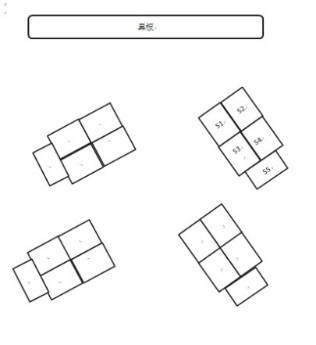 例: 請繪製黑板位置、小組座位分布圖並標示學生座位。軼事紀錄表軼事紀錄表軼事紀錄表軼事紀錄表軼事紀錄表軼事紀錄表軼事紀錄表軼事紀錄表教學流程/教學活動或事件紀錄教學流程/教學活動或事件紀錄教學流程/教學活動或事件紀錄教學流程/教學活動或事件紀錄教學流程/教學活動或事件紀錄學生學習情形(孩子如何學習本單元：孩子在哪裡發生學習、在哪裡出現瓶頸…)學生學習情形(孩子如何學習本單元：孩子在哪裡發生學習、在哪裡出現瓶頸…)學生學習情形(孩子如何學習本單元：孩子在哪裡發生學習、在哪裡出現瓶頸…)觀察者的回饋觀察者的回饋觀察者的回饋觀察者的回饋觀察者的回饋觀察者的回饋觀察者的回饋觀察者的回饋值得學習的地方值得學習的地方值得學習的地方值得學習的地方值得學習的地方值得學習的地方我的感想或建議我的感想或建議日期班級班級時間地點地點教學者 觀察者觀察者教學者是否達成目標，請打勾教學者是否達成目標，請打勾教學者是否達成目標，請打勾教學者是否達成目標，請打勾教學者是否達成目標，請打勾教學者是否達成目標，請打勾教學者是否達成目標，請打勾教學者是否達成目標，請打勾項  目項  目精熟(80%達成)精熟(80%達成)熟練(60%達成)熟練(60%達成)尚可(未達60%)未呈現師生互動師生互動師生互動師生互動師生互動師生互動師生互動師生互動教師關照每個學生的學習教師關照每個學生的學習分組合作參與活動分組合作參與活動踴躍回答教師提問踴躍回答教師提問進行管理與活動轉換得宜進行管理與活動轉換得宜營造積極的班級氣氛營造積極的班級氣氛其他其他專注學習專注學習專注學習專注學習專注學習專注學習專注學習專注學習專心投入課堂活動專心投入課堂活動上課及回答問題時眼神專注在老師身上上課及回答問題時眼神專注在老師身上利用發問或對話澄清迷思概念利用發問或對話澄清迷思概念練習技能，延伸思考練習技能，延伸思考無事做或離開教室無事做或離開教室其他其他教學目標達成教學目標達成教學目標達成教學目標達成教學目標達成教學目標達成教學目標達成教學目標達成清楚呈現教材內容清楚呈現教材內容運用有效教學技巧運用有效教學技巧適時檢視學習成效適時檢視學習成效學生學習動機與興趣提高學生學習動機與興趣提高課堂結束前總結學習要點課堂結束前總結學習要點其他其他其他(請就整體性自行敘述)其他(請就整體性自行敘述)內容日  期地  點備課說明:備課說明:說課說明:說課說明:觀課說明:觀課說明:觀課說明:觀課說明:議課說明:議課說明:議課說明:議課說明: